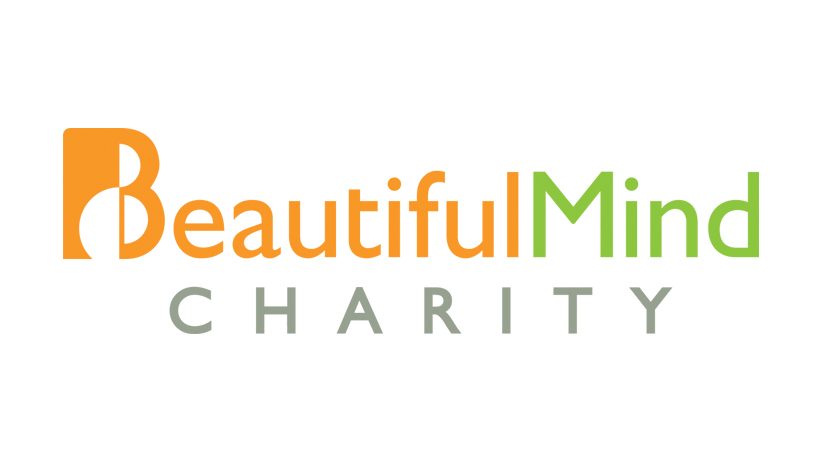 VOLUNTEER APPLICATION FORM(Beautiful Mind Music Academy – Music Instructor)1. MUSICAL INSTRUMENT			_________________________________2. MY PERSONAL PARTICULARSName :	__________________________________	NRIC / FIN : ____________________ Birth date : _______________________________	Marital Status : ___________________Languages / dialects spoken : _____________________________________________________Citizenship : ______________________________	Occupation : _____________________Home Address : ________________________________________________________________Postal Code : ______________________________	Email Address : ___________________Contact No (Home / Mobile) : ____________________________________________________3. MY QUALIFICATION / EDUCATION IN MUSICPlease fill in your professional music qualifications and training where applicable:Other relevant music training obtained:______________________________________________________________________________________________________________________________________________________________4. MY REFERENCESPlease provide 2 references who can help us to determine your suitability to be a BMMA volunteer. References preferably to be outside of immediate family members and relatives.5. OTHER VOLUNTEER HELPPlease indicate if you are able to volunteer with the following other than teaching music:Volunteer driver 						[ Yes / No ](Drive students with disabilities from their home to music studio and back)Chaperone							[ Yes / No ](Accompany students with disabilities from their home to music studio and back)Administration / Event					[ Yes / No ](Help with administration and event)Editorial / Website / Design	 				[ Yes / No ](Writing and editing newsletter, design website/newsletter/brochure)Any others, please suggest:________________________________________________________________________________________________________________________________________________________6. DECLARATIONHave you ever been convicted of a criminal charge? 		[Yes / No]If you have indicated “Yes”, please provide details below______________________________________________________________________________________________________________________________________________________________The information provided in this application is true and accurate to the best of my knowledge. I understand that any willful act on my part in withholding information or making false statements in the application form is in itself, sufficient grounds for dismissal from the Volunteer Programme.____________________________________		_______________________________Name 							NRIC / FIN ____________________________________		________________________________ Signature						DatePeriodInstrumentQualification123NameRelationship to you(e.g. Friend, ex-employer, Employer, ex-colleague)Years Known Contact12